How to Add an Office Printer Purpose:Provide instructions for how a user can add an office printer to their computer so they can print from it. Target Audience: Users that need to connect to an office printer.Examples of when to use this article:I’m in an office and need to connect to the printer.Before We Start:Computer must be in the office where the printer is located.Instructions:Step 1: Go to your system tray located in the Window’s Taskbar, usually at the bottom right corner of your desktop, and click on the PrinterLogic icon to add office printer(s).  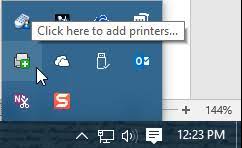 Step 2: The “Add Printer” option opens the PrinterLogic Self-service Portal, which is a browser-based tool that enables users to easily connect to an office printer. If you don’t see the printer you want to add, please submit a ticket via ariento.com/support .Step 3:  If this is your first time accessing the PrinterLogic Self-service Portal, you will be prompted to install a Chrome Extension.  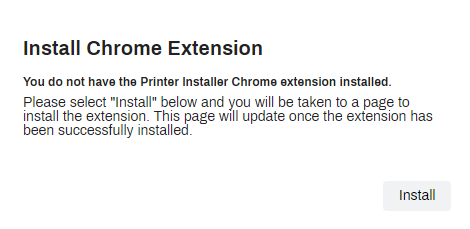 Note – If you run into any issues with installing the Chrome Extension direct link provided within the PrinterLogice Self-service Portal, you may choose the link below to complete the install of Chrome Extension.  https://chrome.google.com/webstore/detail/printerlogic-extension-v1/bfgjjammlemhdcocpejaompfoojnjjfn  Step 4:  Pop-up for Chrome Web Store will open for the you to install the PrinterLogic Extension.  Please click “Add to Chrome”.  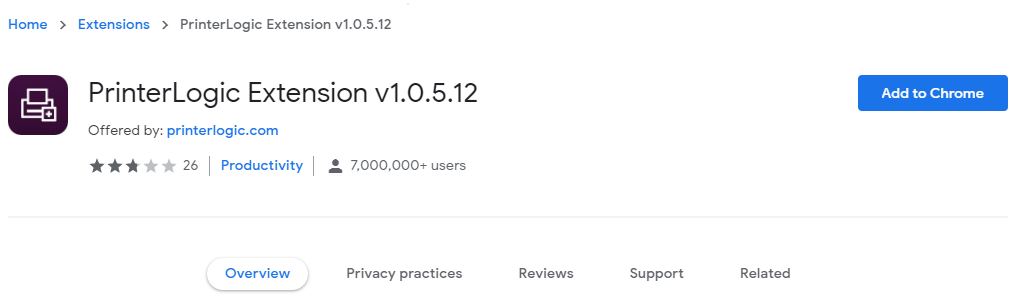 Step 5:  Once a pop-up is provided you will need to accept the “Add Extension”. 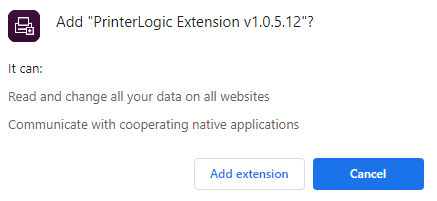 Step 6:  After installing the Chrome Extension, go back to the PrinterLogic icon and click on the specific printer you like to connect to and download. 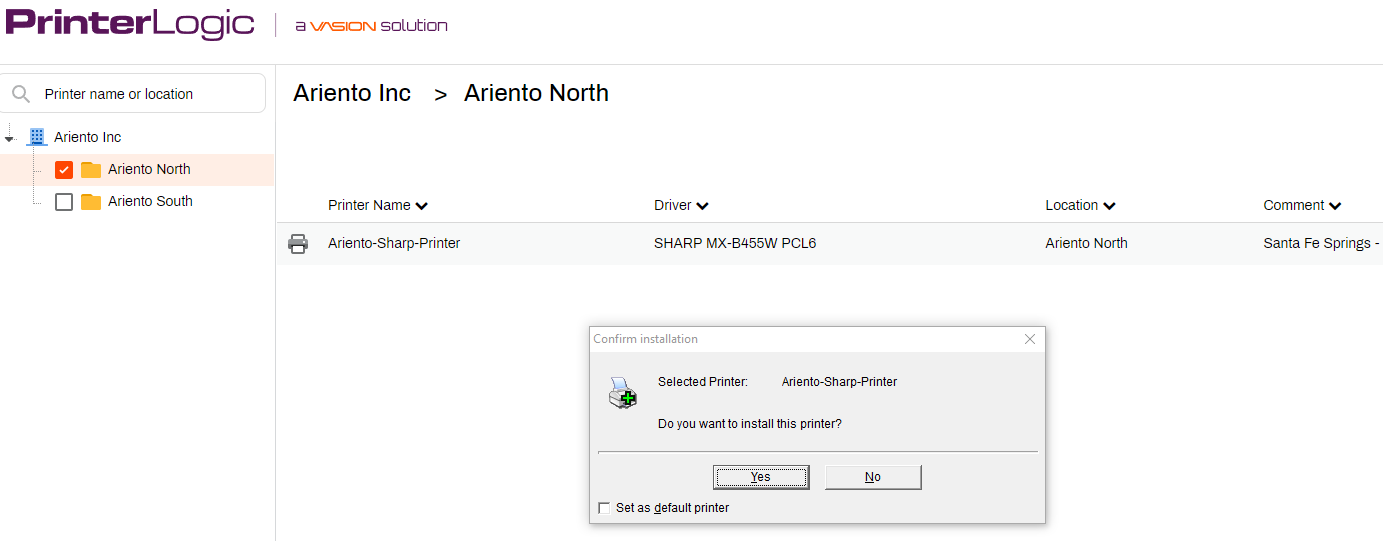 Step 7:  Installer bar will appear.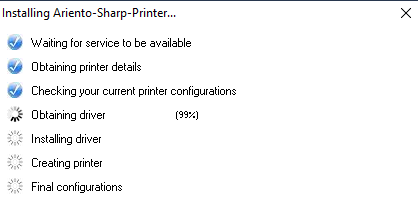 Step 8:  Lastly, the “Notice box” will pop-up with printer completion.  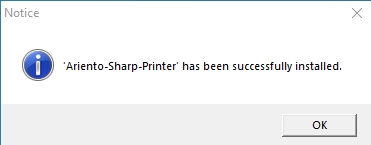 Step 9:  Printer will now show up as an option when you are printing. You may need to exit the application you were using first if it doesn’t show up immediately.Relevant Articles/References (Links):None